Z  P  R  A  V  O  D  A  J  –  2 .  K L Z  - A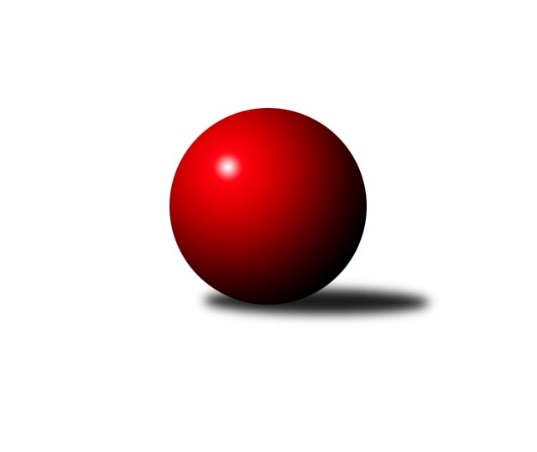 04Ročník 2018/2019	13.10.2018Toto soutěžní kolo patří zatím k nejslabším v tomto ročníku, přestávka téměř nikomu neprospěla. Vedoucí Pelhřimov si veze body z Ústí nad Labem a Kutná Hora z Tábora kde hrají hráčky Chýnova, kterým se v tomto utkání extrémně nedařilo. Snad nám další kola v soutěži přinesou podstatně lepší výsledky odpovídající názvu soutěže. Nejlepšího výkonu v tomto kole: 3172 dosáhlo družstvo: SK Žižkov PrahaNejlepší výkon tohoto kola: 574 - Štěpánka VytiskováSouhrnný přehled výsledků:TJ Biž. Jablonec n.N. 	- Kuželky Jiskra Hazlov 	6:2	3037:2937	(14.0:10.0)	13.10.SKK Primátor Náchod B	- KK Jiří Poděbrady 	6:2	3086:2944	(15.0:9.0)	13.10.SK Žižkov Praha	- TJ Neratovice	7:1	3172:2994	(17.5:6.5)	13.10.TJ Sokol Chýnov	- TJ Sparta Kutná Hora 	3:5	2863:3007	(10.0:14.0)	13.10.TJ Loko. Ústí nad Labem	- TJ Spartak Pelhřimov 	2:6	3130:3166	(10.0:14.0)	13.10.Tabulka družstev:	1.	TJ Spartak Pelhřimov 	4	4	0	0	26.0 : 6.0 	54.5 : 41.5 	 3152	8	2.	KK PSJ Jihlava	3	3	0	0	19.0 : 5.0 	47.5 : 24.5 	 3194	6	3.	SKK Primátor Náchod B	4	3	0	1	22.0 : 10.0 	60.0 : 36.0 	 3149	6	4.	TJ Sparta Kutná Hora 	4	3	0	1	19.0 : 13.0 	52.5 : 43.5 	 2987	6	5.	TJ Biž. Jablonec nad Nisou 	4	2	0	2	18.0 : 14.0 	52.0 : 44.0 	 3043	4	6.	SK Žižkov Praha	4	2	0	2	16.0 : 16.0 	50.0 : 46.0 	 3120	4	7.	KK Jiří Poděbrady 	4	2	0	2	16.0 : 16.0 	46.0 : 50.0 	 3062	4	8.	TJ Lokomotiva Ústí nad Labem	3	1	0	2	10.0 : 14.0 	35.5 : 36.5 	 3115	2	9.	Kuželky Jiskra Hazlov 	3	0	0	3	5.0 : 19.0 	27.0 : 45.0 	 2996	0	10.	TJ Sokol Chýnov	3	0	0	3	5.0 : 19.0 	27.0 : 45.0 	 2894	0	11.	TJ Neratovice	4	0	0	4	4.0 : 28.0 	28.0 : 68.0 	 2946	0Podrobné výsledky kola:	 TJ Biž. Jablonec nad Nisou 	3037	6:2	2937	Kuželky Jiskra Hazlov 	Lenka Stejskalová	119 	 124 	 109 	115	467 	 0:4 	 538 	 145	131 	 130	132	Linda Lidman	Iveta Seifertová st.	130 	 124 	 143 	130	527 	 4:0 	 455 	 109	122 	 108	116	Marta Kořanová	Jana Florianová	142 	 134 	 152 	138	566 	 4:0 	 481 	 126	118 	 109	128	Klára Jarinová	Zdeňka Kvapilová	107 	 88 	 137 	131	463 	 2:2 	 465 	 123	107 	 116	119	Eva Kotalová	Jitka Šklíbová	135 	 122 	 130 	131	518 	 2:2 	 517 	 119	115 	 147	136	Lucie Tauerová	Jana Gembecová	127 	 127 	 127 	115	496 	 2:2 	 481 	 113	112 	 140	116	Karoline Utikalovározhodčí: Jiří TůmaNejlepší výkon utkání: 566 - Jana Florianová	 SKK Primátor Náchod B	3086	6:2	2944	KK Jiří Poděbrady 	Adéla Víšová	137 	 128 	 152 	128	545 	 3:1 	 532 	 124	144 	 143	121	Zdeňka Dejdová	Hana Vaňková *1	105 	 113 	 116 	124	458 	 1:3 	 487 	 118	126 	 129	114	Michaela Moravcová	Denisa Nálevková	121 	 122 	 126 	144	513 	 2:2 	 507 	 139	131 	 118	119	Zuzana Holcmanová	Denisa Kovačovičová	144 	 130 	 132 	145	551 	 4:0 	 456 	 121	115 	 114	106	Michaela Weissová *2	Lucie Slavíková	136 	 114 	 132 	125	507 	 4:0 	 450 	 124	109 	 98	119	Lada Tichá *3	Helena Mervartová	124 	 131 	 127 	130	512 	 1:3 	 512 	 127	133 	 118	134	Lenka Honzíkovározhodčí: Vlastimil Kováčik 
střídání: *1 od 56. hodu Michaela Dušková, *2 od 70. hodu Vlasta Kohoutová, *3 od 68. hodu Magdaléna MoravcováNejlepší výkon utkání: 551 - Denisa Kovačovičová	 SK Žižkov Praha	3172	7:1	2994	TJ Neratovice	Hedvika Mizerová	153 	 123 	 106 	134	516 	 3:1 	 484 	 136	98 	 121	129	Karolína Kovaříková	Kateřina Katzová	148 	 123 	 125 	121	517 	 1:3 	 555 	 139	140 	 129	147	Lucie Holubová	Lenka Boštická	125 	 147 	 128 	162	562 	 4:0 	 476 	 104	131 	 121	120	Alžběta Doškářová	Blanka Mašková	136 	 118 	 147 	142	543 	 3:1 	 507 	 120	123 	 138	126	Jana Samoláková	Lucie Řehánková	133 	 121 	 123 	130	507 	 3:1 	 469 	 126	133 	 101	109	Hana Mlejnková	Irini Sedláčková	137 	 135 	 133 	122	527 	 3.5:0.5 	 503 	 124	130 	 127	122	Eva Dvorskározhodčí: Michal TruksaNejlepší výkon utkání: 562 - Lenka Boštická	 TJ Sokol Chýnov	2863	3:5	3007	TJ Sparta Kutná Hora 	Hana Peroutková	99 	 79 	 103 	65	346 	 0:4 	 548 	 136	132 	 146	134	Kamila Dvořáková	Zuzana Mihálová	140 	 125 	 113 	133	511 	 1:3 	 543 	 153	128 	 133	129	Eva Renková	Věra Návarová	90 	 128 	 112 	128	458 	 1:3 	 497 	 136	110 	 113	138	Jitka Bulíčková	Alena Kovandová	131 	 134 	 133 	133	531 	 3:1 	 468 	 106	125 	 97	140	Jana Abrahámová	Jana Takáčová	113 	 124 	 118 	137	492 	 2:2 	 489 	 120	135 	 117	117	Ivana Kopecká	Dita Kotorová	137 	 138 	 133 	117	525 	 3:1 	 462 	 110	119 	 101	132	Lenka Klimčáková *1rozhodčí: Zdeněk Samec
střídání: *1 od 61. hodu Hana BarborováNejlepší výkon utkání: 548 - Kamila Dvořáková	 TJ Loko. Ústí nad Labem	3130	2:6	3166	TJ Spartak Pelhřimov 	Barbora Vašáková	140 	 130 	 132 	122	524 	 3:1 	 482 	 116	111 	 123	132	Josefína Vytisková	Věra Slezáčková	125 	 145 	 141 	142	553 	 3:1 	 541 	 116	142 	 143	140	Gabriela Knězů	Anežka Motejlová	129 	 125 	 126 	133	513 	 1:3 	 500 	 133	132 	 129	106	Petra Štrosmajerová	Jana Balzerová	133 	 132 	 102 	120	487 	 1:3 	 517 	 113	139 	 113	152	Kateřina Carvová	Šárka Vohnoutová	111 	 120 	 143 	130	504 	 1:3 	 552 	 140	137 	 137	138	Aneta Kusiová	Tereza Odstrčilová	141 	 147 	 123 	138	549 	 1:3 	 574 	 145	132 	 154	143	Štěpánka Vytiskovározhodčí: Josef StrachoňNejlepší výkon utkání: 574 - Štěpánka VytiskováPořadí jednotlivců:	jméno hráče	družstvo	celkem	plné	dorážka	chyby	poměr kuž.	Maximum	1.	Jana Braunová	KK PSJ Jihlava	562.3	357.7	204.7	1.0	3/3	(586)	2.	Kamila Dvořáková	TJ Sparta Kutná Hora 	552.3	364.8	187.5	3.0	2/3	(558)	3.	Lucie Holubová	TJ Neratovice	551.0	359.0	192.0	3.2	3/3	(558)	4.	Kateřina Majerová	SKK Primátor Náchod B	550.0	360.0	190.0	2.5	2/3	(550)	5.	Karolína Derahová	KK PSJ Jihlava	549.5	363.5	186.0	5.0	2/3	(554)	6.	Štěpánka Vytisková	TJ Spartak Pelhřimov 	546.3	365.2	181.2	2.8	3/3	(574)	7.	Lenka Boštická	SK Žižkov Praha	545.3	365.0	180.3	3.2	3/3	(579)	8.	Jana Florianová	TJ Bižuterie Jablonec nad Nisou 	543.7	365.8	177.8	3.2	3/3	(568)	9.	Adéla Víšová	SKK Primátor Náchod B	540.0	355.0	185.0	8.5	2/3	(552)	10.	Zdeňka Dejdová	KK Jiří Poděbrady 	538.0	365.8	172.2	5.2	3/3	(559)	11.	Šárka Vacková	KK PSJ Jihlava	534.7	364.3	170.3	7.0	3/3	(555)	12.	Lucie Tauerová	Kuželky Jiskra Hazlov 	534.7	372.7	162.0	3.3	3/3	(548)	13.	Denisa Kovačovičová	SKK Primátor Náchod B	532.7	363.0	169.7	4.8	3/3	(551)	14.	Eva Rosendorfská	KK PSJ Jihlava	531.3	359.3	172.0	6.7	3/3	(556)	15.	Denisa Nálevková	SKK Primátor Náchod B	531.2	356.8	174.3	4.7	3/3	(566)	16.	Helena Mervartová	SKK Primátor Náchod B	531.0	360.7	170.3	5.7	3/3	(544)	17.	Tereza Odstrčilová	TJ Lokomotiva Ústí nad Labem	530.0	359.3	170.8	4.3	2/2	(549)	18.	Eva Renková	TJ Sparta Kutná Hora 	529.7	360.7	169.0	4.7	3/3	(543)	19.	Kateřina Katzová	SK Žižkov Praha	528.0	350.3	177.7	6.3	3/3	(546)	20.	Martina Melchertová	KK PSJ Jihlava	527.0	354.3	172.7	4.0	3/3	(530)	21.	Blanka Mašková	SK Žižkov Praha	527.0	362.7	164.3	6.0	3/3	(550)	22.	Kateřina Carvová	TJ Spartak Pelhřimov 	526.8	355.2	171.7	5.7	3/3	(579)	23.	Zuzana Holcmanová	KK Jiří Poděbrady 	526.7	370.3	156.3	9.3	3/3	(549)	24.	Aneta Kusiová	TJ Spartak Pelhřimov 	524.0	348.0	176.0	4.5	3/3	(552)	25.	Jitka Šklíbová	TJ Bižuterie Jablonec nad Nisou 	523.8	357.8	166.0	4.5	3/3	(531)	26.	Jitka Bulíčková	TJ Sparta Kutná Hora 	523.0	354.2	168.8	5.2	3/3	(555)	27.	Olga Syková	TJ Bižuterie Jablonec nad Nisou 	523.0	364.0	159.0	7.0	2/3	(542)	28.	Dita Kotorová	TJ Sokol Chýnov	522.5	349.0	173.5	5.0	2/2	(525)	29.	Šárka Vohnoutová	TJ Lokomotiva Ústí nad Labem	522.5	359.5	163.0	8.3	2/2	(530)	30.	Jana Balzerová	TJ Lokomotiva Ústí nad Labem	518.8	355.0	163.8	5.3	2/2	(532)	31.	Lenka Honzíková	KK Jiří Poděbrady 	516.8	358.3	158.5	7.5	2/3	(527)	32.	Anežka Motejlová	TJ Lokomotiva Ústí nad Labem	516.3	365.3	151.0	8.3	2/2	(526)	33.	Josefína Vytisková	TJ Spartak Pelhřimov 	515.2	344.0	171.2	4.2	3/3	(539)	34.	Gabriela Knězů	TJ Spartak Pelhřimov 	513.7	352.0	161.7	8.3	3/3	(541)	35.	Michaela Moravcová	KK Jiří Poděbrady 	512.7	363.0	149.7	5.8	3/3	(532)	36.	Petra Štrosmajerová	TJ Spartak Pelhřimov 	511.3	356.7	154.7	4.0	3/3	(530)	37.	Lucie Řehánková	SK Žižkov Praha	511.0	351.7	159.3	7.0	3/3	(531)	38.	Barbora Vašáková	TJ Lokomotiva Ústí nad Labem	510.0	343.0	167.0	7.3	2/2	(524)	39.	Michaela Weissová	KK Jiří Poděbrady 	510.0	347.0	163.0	9.5	2/3	(548)	40.	Jana Takáčová	TJ Sokol Chýnov	509.5	357.8	151.8	7.0	2/2	(542)	41.	Karoline Utikalová	Kuželky Jiskra Hazlov 	509.0	345.3	163.7	7.0	3/3	(544)	42.	Jana Samoláková	TJ Neratovice	508.5	352.5	156.0	7.5	2/3	(510)	43.	Eva Jandíková	TJ Lokomotiva Ústí nad Labem	508.5	352.5	156.0	7.0	2/2	(519)	44.	Jana Gembecová	TJ Bižuterie Jablonec nad Nisou 	508.0	342.0	166.0	10.0	2/3	(520)	45.	Irini Sedláčková	SK Žižkov Praha	507.3	344.0	163.3	5.2	3/3	(528)	46.	Iveta Seifertová st.	TJ Bižuterie Jablonec nad Nisou 	505.8	341.8	164.0	5.8	3/3	(527)	47.	Hedvika Mizerová	SK Žižkov Praha	505.8	354.3	151.5	5.8	2/3	(516)	48.	Ivana Kopecká	TJ Sparta Kutná Hora 	502.8	347.3	155.5	6.0	2/3	(526)	49.	Jana Abrahámová	TJ Sparta Kutná Hora 	500.2	351.3	148.8	11.5	3/3	(553)	50.	Marta Kořanová	Kuželky Jiskra Hazlov 	499.7	340.0	159.7	8.3	3/3	(546)	51.	Michaela Dušková	SKK Primátor Náchod B	498.0	333.5	164.5	7.0	2/3	(516)	52.	Simona Matulová	KK PSJ Jihlava	497.5	354.5	143.0	12.0	2/3	(506)	53.	Jaroslava Fukačová	TJ Neratovice	493.5	337.5	156.0	10.0	2/3	(521)	54.	Eva Dvorská	TJ Neratovice	491.5	327.5	164.0	8.5	3/3	(503)	55.	Alena Kovandová	TJ Sokol Chýnov	489.0	342.0	147.0	8.8	2/2	(531)	56.	Věra Návarová	TJ Sokol Chýnov	487.5	345.3	142.3	10.0	2/2	(510)	57.	Lenka Stejskalová	TJ Bižuterie Jablonec nad Nisou 	487.0	343.8	143.2	8.8	3/3	(513)	58.	Klára Jarinová	Kuželky Jiskra Hazlov 	487.0	345.0	142.0	8.5	2/3	(493)	59.	Eva Kotalová	Kuželky Jiskra Hazlov 	486.3	333.7	152.7	11.3	3/3	(503)	60.	Miroslava Cízlerová	TJ Sokol Chýnov	484.5	336.5	148.0	12.0	2/2	(508)	61.	Alžběta Doškářová	TJ Neratovice	483.5	328.0	155.5	11.5	2/3	(491)	62.	Karolína Kovaříková	TJ Neratovice	473.8	336.7	137.2	10.7	3/3	(519)	63.	Zdeňka Kvapilová	TJ Bižuterie Jablonec nad Nisou 	466.8	330.5	136.3	12.5	2/3	(481)	64.	Hana Mlejnková	TJ Neratovice	464.3	330.3	134.0	14.0	3/3	(508)	65.	Anna Doškářová	TJ Neratovice	462.0	319.5	142.5	9.5	2/3	(476)	66.	Andrea Trampuschová	Kuželky Jiskra Hazlov 	453.0	321.5	131.5	10.5	2/3	(480)	67.	Hana Peroutková	TJ Sokol Chýnov	389.0	294.0	95.0	23.8	2/2	(415)		Lucie Smrčková	TJ Spartak Pelhřimov 	577.0	374.0	203.0	3.0	1/3	(577)		Věra Slezáčková	TJ Lokomotiva Ústí nad Labem	553.0	390.0	163.0	4.0	1/2	(553)		Eliška Boučková	SKK Primátor Náchod B	544.0	367.0	177.0	7.0	1/3	(544)		Lada Tichá	KK Jiří Poděbrady 	540.0	340.0	200.0	5.0	1/3	(540)		Linda Lidman	Kuželky Jiskra Hazlov 	538.0	357.0	181.0	6.0	1/3	(538)		Petra Dočkalová	KK PSJ Jihlava	525.0	355.0	170.0	3.0	1/3	(525)		Tereza Kovandová	TJ Sokol Chýnov	524.0	340.0	184.0	7.0	1/2	(524)		Zuzana Mihálová	TJ Sokol Chýnov	511.0	372.0	139.0	9.0	1/2	(511)		Jitka Vacková	KK Jiří Poděbrady 	508.0	360.0	148.0	9.0	1/3	(508)		Lucie Slavíková	SKK Primátor Náchod B	507.0	352.0	155.0	5.0	1/3	(507)		Radana Krausová	KK PSJ Jihlava	498.0	343.0	155.0	11.0	1/3	(498)		Anna Sailerová	SK Žižkov Praha	493.0	354.0	139.0	9.0	1/3	(493)		Magdaléna Moravcová	KK Jiří Poděbrady 	485.0	334.5	150.5	5.5	1/3	(504)		Miroslava Utikalová	Kuželky Jiskra Hazlov 	480.0	340.0	140.0	9.0	1/3	(480)		Milena Mankovecká	SKK Primátor Náchod B	474.0	328.0	146.0	6.0	1/3	(474)		Hana Barborová	TJ Sparta Kutná Hora 	460.0	319.0	141.0	15.0	1/3	(460)		Lenka Klimčáková	TJ Sparta Kutná Hora 	456.0	325.0	131.0	11.0	1/3	(456)		Zdeňka Vokolková	TJ Sparta Kutná Hora 	373.0	289.0	84.0	30.0	1/3	(373)Sportovně technické informace:Zápisy z utkání mi prosím posílejte řádně vyplněné, první v pořadí je příjmení o řádek níže je jméno a o řádek níže je registrační číslo. Prosím nezapomínejte do poznámky v zápisu o utkání jasně určit status startu náhradníka. start náhradníkadopsání na soupiskuStále není jasno jak uvádět příjmení a jméno, je nutné použít diakritiku při vyplňování.Zápis mi prosím pošlete i přes skutečnost, že byl vygenerován systémem kuzelky.com. Nejlepší bude zápis z utkání odeslat hned po utkání, mám více času reagovat na případné nesrovnalosti.Adresy kam vždy zápis posílat: petr.kohlicek@seznam.cz, petr.kohlicek@kuzelky.cz Starty náhradníků:registrační číslo	jméno a příjmení 	datum startu 	družstvo	číslo startuHráči dopsaní na soupisku:registrační číslo	jméno a příjmení 	datum startu 	družstvo	1611	Vlasta Kohoutová	13.10.2018	KK Jiří Poděbrady 18119	Linda Lidman	13.10.2018	Kuželky Jiskra Hazlov	Program dalšího kola:5. kolo			-- volný los -- - TJ Spartak Pelhřimov 	20.10.2018	so	13:00	TJ Sparta Kutná Hora  - TJ Lokomotiva Ústí nad Labem	20.10.2018	so	10:00	TJ Neratovice - TJ Sokol Chýnov	20.10.2018	so	10:00	KK Jiří Poděbrady  - SK Žižkov Praha	20.10.2018	so	9:30	Kuželky Jiskra Hazlov  - SKK Primátor Náchod B	20.10.2018	so	12:15	KK PSJ Jihlava - TJ Bižuterie Jablonec nad Nisou Zpracoval: Petr Kohlíček, GSM 775 26 27 28Dne: 14.10.2018Nejlepší šestka kola - absolutněNejlepší šestka kola - absolutněNejlepší šestka kola - absolutněNejlepší šestka kola - absolutněNejlepší šestka kola - dle průměru kuželenNejlepší šestka kola - dle průměru kuželenNejlepší šestka kola - dle průměru kuželenNejlepší šestka kola - dle průměru kuželenNejlepší šestka kola - dle průměru kuželenPočetJménoNázev týmuVýkonPočetJménoNázev týmuPrůměr (%)Výkon1xŠtěpánka VytiskováPelhřimov5742xJana FlorianováJablonec114.725662xJana FlorianováJablonec5661xDenisa KovačovičováNáchod B111.115512xLenka BoštickáŽižkov5622xKamila DvořákováKutná Hora110.575483xLucie HolubováNeratovice5552xLenka BoštickáŽižkov110.045621xVěra SlezáčkováTJ Lokomotiva Ú5532xAdéla VíšováNáchod B109.95451xAneta KusiováPelhřimov5521xŠtěpánka VytiskováPelhřimov109.68574